広島港部会定例会平成28年3月9日(水)11：00～グランドプリンスホテル広島広島港部会は定例会を開催、役員の改選、平成27年度の事業報告・決算案、平成28年度事業計画案が審議され了承された。　また、みなと公園のサッカースタジアム建設計画、広島港湾地区開発長期計画について意見が交わされた。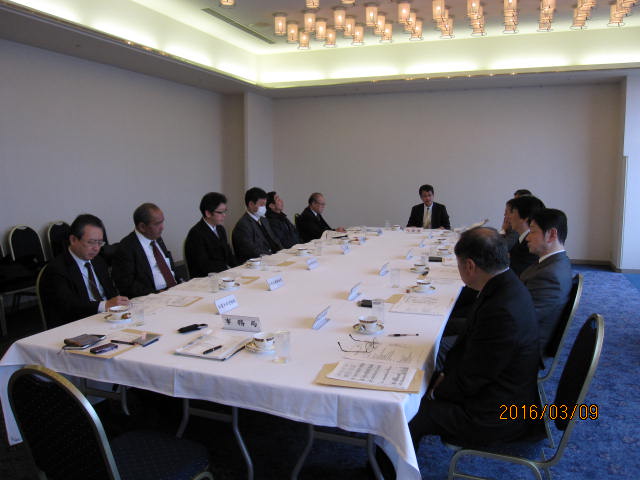 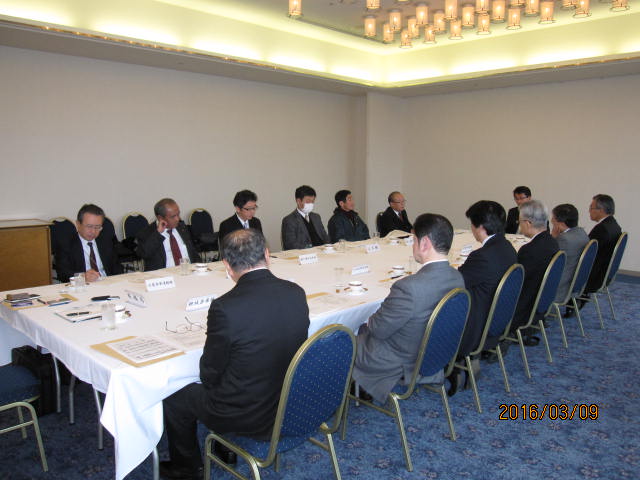 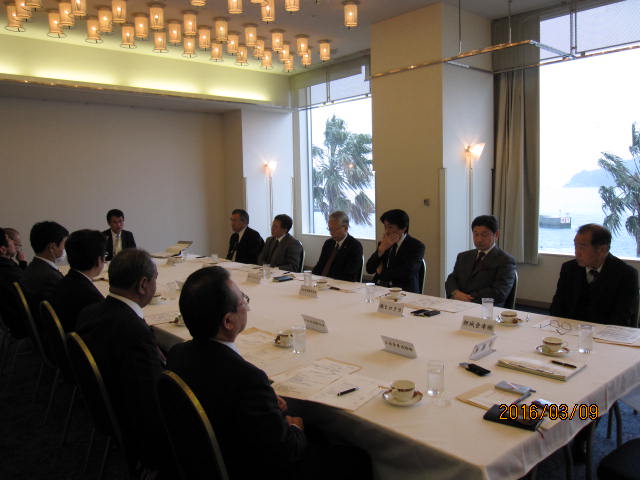 